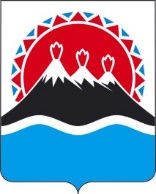 П О С Т А Н О В Л Е Н И ЕПРАВИТЕЛЬСТВА  КАМЧАТСКОГО КРАЯ                   г. Петропавловск-КамчатскийВ соответствии с пунктом 3 части 2 статьи 3 Федерального закона от 31.07.2020 № 248-ФЗ «О государственном контроле (надзоре) и муниципальном контроле в Российской Федерации», пунктом 2 части 7 статьи 54 Градостроительного кодекса Российской Федерации и пунктом 3 Общих требований к организации и осуществлению регионального государственного строительного надзора, утверждённых постановлением Правительства Российской Федерации от 01.12.2021 № 2161ПРАВИТЕЛЬСТВО ПОСТАНОВЛЯЕТ:1. Утвердить Положение о региональном государственном строительном надзоре в Камчатском крае.2. Настоящее постановление вступает в силу с 1 января 2022 года, за исключением положений части 106 приложения к настоящему постановлению.3. Положения части 106 приложения к настоящему постановлению вступает в силу с 1 марта 2022 года.3. Признать утратившими силу:1) постановление Правительства Камчатского края от 09.11.2017 № 466-П «Об осуществлении регионального государственного строительного надзора за строительством, реконструкцией объектов капитального строительства на территории Камчатского края в случаях, предусмотренных Градостроительным кодексом РФ»;2) постановление Правительства Камчатского края от 24.01.2018 № 28-П «О внесении изменений в постановление Правительства Камчатского края «Об осуществлении регионального государственного строительного надзора за строительством, реконструкцией объектов капитального строительства на территории Камчатского края в случаях, предусмотренных Градостроительным кодексом РФ». 							Приложение к постановлению                  Правительства Камчатского края                                                             	от [Дата регистрации] № [Номер документа]Положениео региональном государственном строительном надзоре в Камчатском крае1. Общие положения1. Настоящее Положение устанавливает порядок организации и осуществления регионального государственного строительного надзора в Камчатском крае (далее – региональный государственный строительный надзор).2. Предмет регионального государственного строительного надзора зависит от вида строящегося, реконструируемого объекта капитального строительства. Региональный государственный строительный надзор осуществляется:1) при строительстве объектов капитального строительства, проектная документация которых подлежит экспертизе в соответствии со статьёй 49 Градостроительного кодекса Российской Федерации (далее также – ГрК РФ), за исключением случая, предусмотренного частью 3.3 статьи 49 ГрК РФ;2) при реконструкции объектов капитального строительства, в том числе при проведении работ по сохранению объектов культурного наследия, затрагивающих конструктивные и другие характеристики надёжности и безопасности таких объектов, если проектная документация на осуществление реконструкции объектов капитального строительства, в том числе указанных работ по сохранению объектов культурного наследия, подлежит экспертизе в соответствии со статьёй 49 ГрК РФ, за исключением случая, предусмотренного частью 3.3 статьи 49 ГрК РФ;3) в отношении объектов капитального строительства, не указанных в подпунктах 1 и 2 пункта 2 настоящего Положения, при наличии оснований, предусмотренных пунктами 1, 3 – 5 части 1 статьи 57 Федерального закона от 31.07.2020 № 248-ФЗ «О государственном контроле (надзоре) и муниципальном контроле в Российской Федерации» (далее также – Федеральный закон № 248-ФЗ).3. Предметом регионального государственного строительного надзора в отношении объектов капитального строительства, указанных в пунктах 1 и 2 части 2 настоящего Положения, является соблюдение:  1) соответствия выполняемых работ и применяемых строительных материалов и изделий в процессе строительства, реконструкции объекта капитального строительства, а также результатов таких работ требованиям утвержденной в соответствии с частями 15, 15.2 и 15.3 статьи 48 ГрК РФ проектной документации (в том числе с учетом изменений, внесенных в рабочую документацию и являющихся в соответствии с частью 1.3 статьи 52 Гр К РФ частью такой проектной документации) и (или) информационной модели (в случае, если формирование и ведение информационной модели являются обязательными в соответствии с требованиями ГрК РФ);2) требования наличия разрешения на строительство; 3) требований, установленных частями 2 и 3.1 статьи 52 ГрК РФ;4) требований, установленных частью 4 статьи 52 ГрК РФ, к обеспечению консервации объекта капитального строительства;5) требований к порядку осуществления строительного контроля, установленных ГрК РФ, иными нормативными правовыми актами.4. Предметом регионального государственного строительного надзора в отношении объектов капитального строительства, указанных в пункте 3 части 2 настоящего Положения, является соблюдение:1) требований наличия разрешения на строительство и соответствия объекта капитального строительства параметрам, указанным в разрешении на строительство, если разрешение на строительство требуется для строительства или реконструкции объекта капитального строительства;2) соответствия параметров объектов капитального строительства предельным параметрам разрешенного строительства, реконструкции объектов капитального строительства, установленным правилами землепользования и застройки, документацией по планировке территории, и обязательным требованиям к параметрам объектов капитального строительства, установленным ГрК РФ, другими федеральными законами, если для строительства или реконструкции объекта капитального строительства не требуется разрешение на строительство.5. Региональный государственный строительный надзор    осуществляется   Инспекцией государственного строительного надзора Камчатского края (далее – Инспекция).6. Должностным лицом Инспекции, уполномоченным на принятие решений от имени Инспекции о проведении контрольных (надзорных) мероприятий Инспекции, является руководитель Инспекции - главный государственный инспектор государственного строительного надзора Камчатского края либо лицо, исполняющее его обязанности.	7. Должностными лицами Инспекции, уполномоченными осуществлять региональный государственный строительный надзор, являются:- руководитель Инспекции - главный государственный инспектор государственного строительного надзора Камчатского края (далее – руководитель Инспекции);- заместитель руководителя Инспекции – заместители главного государственного инспектора государственного строительного надзора Камчатского края (далее – заместитель руководителя Инспекции);- инспектор по государственному контролю (надзору), должностной инструкцией которого предусмотрено осуществление полномочий по осуществлению регионального государственного строительного надзора, в том числе проведение профилактических мероприятий и контрольных (надзорных) мероприятий (далее – инспектор).8. К совершению отдельных контрольных (надзорных) действий Инспекция в рамках своей компетенции и в порядке, установленном Федеральным законом № 248-ФЗ, может привлекать специалистов, обладающих специальными знаниями и навыками, необходимыми для совершения указанных действий, а также к осуществлению экспертизы могут быть привлечены эксперты и (или) экспертные организации.9.  Объектами регионального государственного строительного надзора (далее – объекты контроля) являются:1) деятельность, действия (бездействие) застройщика, технического заказчика и лица, осуществляющего строительство, реконструкцию объекта капитального строительства (далее – контролируемые лица), по строительству, реконструкции объектов капитального строительства, указанных в части 11 статьи 54 ГрК РФ, в случаях, указанных в части 2 настоящего Положения;2) объекты капитального строительства, которыми граждане и организации владеют и (или) пользуются и которые указаны в части 11 статьи 54 ГрК РФ, в случаях, указанных в части 2 настоящего Положения. 10. Учёт объектов контроля осуществляется Инспекцией в форме реестра объектов капитального строительства, указанных в пунктах 1 и 2 части 2 настоящего Положения.  Ведение такого реестра осуществляется согласно частям 51 - 57 настоящего Положения. 2. Управление рисками причинения вреда (ущерба)охраняемым законом ценностям при осуществлении регионального государственного строительного надзора   11. Региональный государственный строительный надзор осуществляется без проведения плановых   контрольных (надзорных) мероприятий.   12.   При осуществлении регионального государственного строительного   надзора при утверждении программы профилактики рисков причинения вреда учитываются категории риска, к которым отнесены объекты контроля.  13. Инспекция при осуществлении регионального государственного строительного надзора относит объекты контроля к одной из следующих категорий риска причинения вреда (ущерба) охраняемым законом ценностям (далее - категории риска):  1) высокий риск;  2) значительный риск;  3) умеренный риск. 14. Отнесение объекта капитального строительства к одной из категорий риска осуществляется Инспекцией на основе сопоставления его характеристик с критериями отнесения объектов капитального строительства к категориям риска, предусмотренным приложением к настоящему Положению.3. Профилактика рисков причинения вреда (ущерба) охраняемым законом ценностям  15. Должностными лицами Инспекции, уполномоченными на осуществление регионального государственного строительного надзора могут проводиться следующие профилактические мероприятия:  1) информирование;  2) обобщение правоприменительной практики;  3) объявление предостережения;  4) консультирование;  5) профилактический визит.16.  Профилактические мероприятия проводятся в соответствии с требованиями законодательства Российской Федерации о государственной тайне и об иной охраняемой законом тайне.17.  Информирование контролируемых лиц и иных заинтересованных лиц осуществляется по вопросам соблюдения обязательных требований законодательства о градостроительной деятельности при строительстве, реконструкции объектов капитального строительства.18. Информирование осуществляется посредством размещения соответствующих сведений на официальном сайте Инспекции в информационно-телекоммуникационной сети «Интернет», в средствах массовой информации, через личные кабинеты контролируемых лиц в государственных информационных системах (при их наличии).19. На официальном сайте Инспекции в информационно-телекоммуникационной сети «Интернет» размещаются и поддерживаются в актуальном состоянии:1) тексты нормативных правовых актов, регулирующих осуществление регионального государственного строительного надзора;  2)  сведения об изменениях, внесенных в нормативные правовые акты, регулирующие осуществление регионального государственно строительного надзора, о сроках и порядке их вступления в силу;  3)  перечень нормативных правовых актов с указанием структурных единиц этих актов, содержащих обязательные требования, оценка соблюдения которых является предметом надзора, а также информацию о мерах ответственности, применяемых при нарушении обязательных требований, с текстами в действующей редакции;4) руководства по соблюдению обязательных требований, разработанные и утвержденные в соответствии с Федеральным законом от 31.07.2020 № 247-ФЗ «Об обязательных требованиях в Российской Федерации»; 5) перечень критериев и индикаторов риска нарушения обязательных требований, порядок отнесения объектов капитального строительства к категориям риска;6) реестр объектов капитального строительства, в отношении которых осуществляется региональный государственный строительный надзор;  7) программу профилактики рисков причинения вреда;  8) исчерпывающий перечень сведений, которые могут запрашиваться   Инспекцией у контролируемого лица;   9)  сведения о способах получения консультаций по вопросам соблюдения обязательных требований;  10) сведения о порядке досудебного обжалования решений Инспекции, действий (бездействия) её должностных лиц;  11) доклады, содержащие результаты обобщения правоприменительной практики Инспекции;  12) доклады о региональном государственном строительном надзоре в Камчатском крае;    13) иные сведения, предусмотренные нормативными правовыми актами Российской Федерации, нормативными правовыми актами Камчатского края.20. Обобщение правоприменительной практики проводится для решения следующих задач:1) обеспечение единообразных подходов к применению Инспекцией и её должностными лицами обязательных требований законодательства Российской Федерации о государственном контроле (надзоре);2) выявление причин нарушений обязательных требований, причин, факторов и условий, способствующих возникновению указанных нарушений;3) анализ случаев причинения вреда (ущерба) охраняемым законом ценностям, выявление источников и факторов риска причинения вреда (ущерба);4) подготовка предложений об актуализации обязательных требований;5) подготовка предложений о внесении изменений в законодательство Российской Федерации о государственном контроле (надзоре).21. По итогам обобщения правоприменительной практики Инспекция обеспечивает подготовку доклада, содержащего результаты обобщения правоприменительной практики. Указанный доклад готовится один раз в год, утверждается приказом руководителя Инспекции и размещается на официальном сайте Инспекции в информационно-телекоммуникационной сети «Интернет» не позднее 10 рабочих дней со дня его утверждения.Результаты обобщения правоприменительной практики включаются в ежегодный доклад Инспекции о состоянии государственного контроля (надзора).22. Предостережение о недопустимости нарушения обязательных требований (далее – предостережение) объявляется контролируемому лицу при наличии у Инспекции сведений о готовящихся или возможных нарушениях обязательных требований. 23. Предостережение должно содержать указание на соответствующие обязательные требования, предусматривающий их нормативный правовой акт, информацию о том, какие конкретно действия (бездействие) контролируемого лица могут привести или приводят к нарушению обязательных требований, а также предложение о принятии мер по обеспечению соблюдения данных требований. Предостережение не может содержать требование представления контролируемым лицом сведений и документов.24. Предостережение направляется в бумажном виде заказным почтовым отправлением с уведомлением о вручении либо иным доступным для контролируемого лица способом, включая направление в виде электронного документа, подписанного усиленной квалифицированной электронной подписью руководителя Инспекции, с использованием информационно-телекоммуникационной сети «Интернет», в том числе по адресу электронной почты контролируемого лица, указанному соответственно в Едином государственном реестре юридических лиц, Едином государственном реестре индивидуальных предпринимателей либо размещенному на официальном сайте контролируемого лица в составе информации, размещение которой является обязательным в соответствии с законодательством Российской Федерации, либо посредством федеральной государственной информационной системы «Единый портал государственных и муниципальных услуг».25. Контролируемое лицо не позднее 15 рабочих дней после получения предостережения вправе подать в Инспекцию возражение в отношении  полученного предостережения, в котором указывается:1) наименование контролируемого лица – юридического лица; фамилия, имя, отчество (при наличии) контролируемого лица – индивидуального предпринимателя;2) идентификационный номер налогоплательщика – контролируемого лица;3) дата и номер предостережения, направленного в адрес контролируемого лица;4) обоснование позиции контролируемого лица в отношении указанных в предостережении его действий (бездействия), которые приводят или могут привести к нарушению обязательных требований.26. Возражения в отношении предостережения может быть подано контролируемым лицом на бумажном носителе почтовым отправлением, в виде электронного документа на адрес электронной почты, указанной в предостережении или иными указанными в предостережении способами.27. Инспекция по итогам рассмотрения возражения в отношении предостережения направляет ответ контролируемому лицу в течение 20 рабочих дней со дня получения возражения способом, указанным в п. 3.5.2 настоящего Положения.28. Инспекция осуществляет учёт объявленных ей предостережений и использует соответствующие данные для проведения иных профилактических мероприятий и контрольных (надзорных) мероприятий.29. Консультирование по обращениям контролируемых лиц и их представителей осуществляется должностным лицом Инспекции по телефону, посредством видео-конференц-связи, на личном приёме либо в ходе проведения профилактического мероприятия, контрольного (надзорного) мероприятия.  Консультирование осуществляется без взимания платы.30. Консультирование в форме ответа по телефону, а также в ходе профилактического мероприятия, контрольного (надзорного) мероприятия, осуществляется должностными лицами, указанными в части 7  настоящего Положения.31. Консультирование в форме личного приема осуществляется - руководителем Инспекции, заместителем руководителя Инспекции непосредственно в Инспекции, а также в рамках личных приемов в Единой приемной граждан Правительства Камчатского края, а также в рамках выездных встреч и посредством видео-конференц-связи с населением в муниципальных образованиях Камчатского края, согласно графику, размещенному на официальном сайте Инспекции в информационно-телекоммуникационной сети «Интернет».32. Запись на консультирование в форме личного приема осуществляется посредством направления заявления по телефону, посредством электронной почты по реквизитам, указанным на официальном сайте Инспекции в информационно-телекоммуникационной сети «Интернет», а также непосредственно в дни личных приемов согласно графику.33. Консультирование осуществляется по вопросам, связанным:1) с организацией и осуществлением регионального государственного строительного надзора;2) с соблюдением обязательных требований при строительстве, реконструкции объектов капитального строительства;3)  с порядком обжалования действий (бездействия) должностных лиц Инспекции.34. По итогам консультирования информация в письменной форме не предоставляется. В ходе проведения профилактического мероприятия, контрольного (надзорного) мероприятия консультирование может осуществляться в форме вручения контролируемому лицу листов консультирования по актуальным вопросам соблюдения обязательных требований.35. Контролируемое лицо вправе направить запрос о предоставлении письменного ответа в сроки, установленные Федеральным законом от 02.05.2006 № 59-ФЗ «О порядке рассмотрения обращений граждан Российской Федерации».36. При осуществлении консультирования должностное лицо Инспекции обязано соблюдать конфиденциальность информации, доступ к которой ограничен в соответствии с законодательством Российской Федерации.37. Информация, содержащая оценку конкретного контрольного (надзорного) мероприятия, решений и (или) действий должностных лиц Инспекции, иных участников контрольного (надзорного) мероприятия, а также результаты контрольных (надзорных) мероприятий в ходе консультирования не предоставляется.38. Информация, ставшая известной должностному лицу Инспекции ГСН Камчатского края в ходе консультирования, не может использоваться Инспекцией в целях оценки контролируемого лица по вопросам соблюдения обязательных требований.39. Консультирование по однотипным обращениям (5 и более раз) контролируемых лиц и их представителей осуществляется посредством размещения на официальном сайте Инспекции в информационно-телекоммуникационной сети «Интернет» письменного разъяснения, подписанного руководителем Инспекции либо заместителем руководителя Инспекции. 40. Профилактический визит проводится в форме профилактической беседы по месту осуществления деятельности контролируемого лица по месту расположения строящегося, реконструируемого объекта капитального строительства либо путём использования видео-конференц-связи.41.  В ходе профилактического визита контролируемое лицо информируется об обязательных требованиях, предъявляемых к его деятельности и к строящимся, реконструируемым объектам капитального строительства, на которых осуществляется такая деятельность, а также о видах, содержании и об интенсивности проводимых контрольных (надзорных) мероприятий исходя из отнесения объекта капитального строительства к соответствующей категории риска.42. В ходе профилактического визита может осуществляться консультирование контролируемого лица в порядке, установленном частями 29 – 39 настоящего Положения.43. При проведении профилактического визита не могут выдаваться предписания об устранении нарушений обязательных требований. Разъяснения, полученные контролируемым лицом в ходе профилактического визита, носят рекомендательный характер.44. Обязательный профилактический визит проводится в отношении контролируемых лиц в течение 3 месяцев со дня поступления в Инспекцию от контролируемого лица извещения о начале работ по строительству, реконструкции объекта капитального строительства, направленного в соответствии с частью 5 статьи 52 ГрК РФ.45. О проведении обязательного профилактического визита контролируемое лицо должно быть уведомлено не позднее чем за пять рабочих дней до даты его проведения.46. Срок проведения обязательного профилактического визита не должен превышать один рабочий день.47. Контролируемое лицо вправе отказаться от проведения обязательного профилактического визита, уведомив об этом Инспекцию не позднее чем за три рабочих дня до даты его проведения.48. В случае, если при проведении профилактического визита установлено, что объекты контроля представляют явную непосредственную угрозу причинения вреда (ущерба) охраняемым законом ценностям или такой вред (ущерб) причинён, должностное лицо Инспекции, проводившее профилактический визит, незамедлительно направляет информацию об этом руководителю Инспекции для принятия решения о проведении контрольных (надзорных) мероприятий.4. Организация и проведение контрольных (надзорных) мероприятий при осуществлении регионального государственного строительного надзора в отношении объектов капитального строительства, указанных в пунктах 1 и 2 части 2 настоящего Положения49. Организация и осуществление регионального государственного строительного надзора регулируется Градостроительным кодексом Российской Федерации, Федеральным законом от 31.07.2020 № 248-ФЗ «О государственном контроле (надзоре) и муниципальном контроле в Российской Федерации» и Общими требованиями к организации и осуществлению регионального государственного строительного надзора, утверждёнными постановлением Правительства Российской Федерации от 01.12.2021 № 2161.50. Региональный государственный строительный надзор в отношении объектов капитального строительства, указанных в пунктах 1 и 2 части 2 настоящего Положения проводится по следующим основаниям: 1) наличие у Инспекции сведений о причинении вреда (ущерба) или об угрозе причинения вреда (ущерба) охраняемым законом ценностям;2) поручение Президента Российской Федерации, поручение Правительства Российской Федерации о проведении контрольных (надзорных) мероприятий в отношении конкретных контролируемых лиц3) требование прокурора о проведении контрольных (надзорных) мероприятий в рамках надзора за исполнением законов, соблюдением прав и свобод человека и гражданина по поступившим в органы прокуратуры материалам и обращениям;4) истечение срока исполнения предписания об устранении выявленного нарушения обязательных требований Инспекции об устранении выявленного нарушения обязательных требований – в случаях, установленных частью 1 статьи 95 Федерального закона № 248-ФЗ;5) наступление события, указанного в программе проверок согласно пункту 2 части 14 статьи 54 ГрК РФ.51. Инспекция ведёт реестр объектов капитального строительства, в отношении которых осуществляется региональный государственный строительный надзор (далее – реестр) и которые указаны в пунктах 1 и 2 части 2 настоящего Положения.  52. Приказом руководителя (заместителя руководителя) Инспекции назначаются инспектора, ответственные за ведение реестра.           53. Ведение реестра осуществляется посредством размещения на официальном сайте Инспекции в сети «Интернет» следующей информации о строящихся, реконструируемых объектах капитального строительства:          1) наименование, адрес и этап строительства, реконструкции строящегося, реконструируемого объекта капитального строительства;          2) реквизиты (дата и номер) разрешения на строительство;          3) полное наименование юридического лица либо фамилия, имя и отчество (при наличии) физического лица, в том числе индивидуального предпринимателя, являющихся застройщиками;         4) полное наименование юридического лица - технического заказчика (при наличии);         5) полное наименование юридического лица либо фамилия, имя и отчество (при наличии) индивидуального предпринимателя, осуществляющих строительный контроль на основании договора с застройщиком (техническим заказчиком) (при наличии).          54. Объект капитального строительства, при строительстве, реконструкции которого осуществляется региональный государственный строительный надзор, включается в реестр на основании приказа руководителя Инспекции в течение 5 рабочих дней со дня поступления в орган регионального государственного строительного надзора извещения о начале строительства, реконструкции объекта капитального строительства (далее – извещение о начале работ), которое может быть подано непосредственно в Инспекцию в бумажном виде либо в электронном виде через многофункциональный центр.  55. Объект капитального строительства не включается в реестр, если при приеме извещения о начале работ будет установлено следующее: 1) при строительстве, реконструкции объекта капитального строительства не осуществляется региональный государственный строительный надзор; 2) извещение о начале работ и приложенные к нему документы оформлены с нарушением порядка, установленного частью 5 статьи 52 ГрК РФ; 3) извещение о начале работ подано ненадлежащим лицом; 4) извещение о начале работ подано без приложения документов, указанных в пунктах 2 - 4 части 5 статьи 52 ГрК РФ.  В указанных случаях извещение о начале работ и прилагаемые к нему документы подлежат возврату подавшему их лицу.56. Изменения в реестр вносятся в течение 5 рабочих дней со дня поступления в   Инспекцию сведений об изменении информации, указанной в части 53 настоящего Положения.57. В случае если в соответствии с законодательством Российской Федерации при строительстве, реконструкции объекта капитального строительства не осуществляется региональный государственный строительный надзор, такой объект капитального строительства исключается из реестра.58. В соответствии с частью 14 статьи 54 ГрК РФ контрольные (надзорные) мероприятия при осуществлении регионального государственного строительного надзора проводятся на основании программы проверок.  Программа проверок должна быть сформирована в течение 10 рабочих дней после поступления от застройщика извещения о начале работ на весь срок строительства, реконструкции объекта капитального строительства. Программа проверок должна содержать перечень контрольных (надзорных) мероприятий, в отношении каждого из которых указывается следующая информация:  1) вид контрольного (надзорного) мероприятия и его предмет;  2) событие, наступление которого является основанием для проведения контрольного (надзорного) мероприятия;  3) срок (не более 10 рабочих дней после поступления информации о наступлении события), в течение которого Инспекцией должно быть начато контрольное (надзорное) мероприятие;4) срок проведения контрольного (надзорного) мероприятия;5) перечень документов, представление которых необходимо для оценки соблюдения обязательных требований при проведении контрольного (надзорного) мероприятия;6) должности представителей контролируемого лица, присутствие которых при проведении контрольного (надзорного) мероприятия является необходимым.59. К событиям, наступление которых является основанием для проведения контрольного (надзорного) мероприятия в соответствии с программой проверок, относятся:  1) завершение выполнения работ, которые подлежат проверке;  2) завершение строительства, реконструкции объекта капитального строительства.  60. О наступлении события, указанного в пункте 1 части 59 настоящего Положения, свидетельствует поступление от контролируемого лица извещения о сроках завершения работ, подлежащих проверке, а в случае не поступления такого извещения - истечение предполагаемого согласно программе проверок срока завершения работ, подлежащих проверке.  61. О наступлении события, указанного в пункте 2 части 59 настоящего Положения, свидетельствует поступление от контролируемого лица извещения об окончании строительства (реконструкции) объекта капитального строительства. Данное извещение может быть подано в электронном виде через многофункциональный центр.  62. Программа проверок формируется в электронном виде, согласовывается заместителем Инспекции и утверждается руководителем Инспекции и не позднее чем через 3 рабочих дня со дня утверждения направляется контролируемому лицу по адресу, указанному в извещении о начале работ, в форме электронного документа. В случае, если застройщиком является гражданин, не осуществляющий предпринимательскую деятельность, программа проверок может быть направлена на бумажном носителе согласно части 9 статьи 21 Федерального закона № 248-ФЗ.           63. Программа проверок формируется с учетом определенных проектной документацией архитектурных, функционально-технологических, конструктивных и инженерно-технических решений для обеспечения строительства, реконструкции объектов капитального строительства, их частей, а также сроков выполнения работ по строительству, реконструкции. При формировании программы проверок учитываются также предельное количество проверок, проводимых в отношении объектов капитального строительства с установленной категорией риска причинения вреда (ущерба) охраняемым законом ценностям, согласно приведённым в Приложении к настоящему Положению критериям.   64. Формирование программы проверок обеспечивается инспектором, ответственным за осуществление регионального государственного строительного надзора на конкретном объекте капитального строительства, который назначается приказом руководителя Инспекции (далее - ответственный инспектор).    65. Ответственный инспектор вносит изменения в программу проверок в течение 7 рабочих дней со дня получения от контролируемого лица:  1) изменений, внесенных в проектную документацию (в том числе изменений, внесенных в рабочую документацию и являющихся в соответствии с частью 1.3 статьи 52 ГрК РФ частью такой проектной документации), направленных в Инспекцию в соответствии с частью 5.2 статьи 52 ГрК РФ (в случае если такие изменения влекут за собой изменение состава событий, наступление которых является основанием для проведения контрольного (надзорного) мероприятия, и (или) сроков наступления таких событий);  2) извещения об изменении сроков наступления события, которое является основанием для проведения контрольного (надзорного) мероприятия.  66. Утверждение и направление (вручение) контролируемому лицу программы проверок с внесенными в нее изменениями осуществляется в порядке, предусмотренном частью 62 настоящего Положения.  67. В случае получения Инспекцией от контролируемого лица изменений, внесенных в рабочую документацию, являющихся в соответствии с частью 1.3 статьи 52 ГрК РФ частью проектной документации, Инспекция оценивает соответствие выполняемых работ и применяемых строительных материалов и изделий в процессе строительства, реконструкции объекта капитального строительства, а также результатов таких работ требованиям измененной рабочей документации в части, в которой такая измененная рабочая документация является частью проектной документации.  68. При осуществлении регионального государственного строительного надзора предусматривается проведение следующих контрольных (надзорных) мероприятий:  1) документарная проверка;  2) выездная проверка.  69. Решение о проведении контрольного (надзорного) мероприятия, принимаемое по основаниям, указанным в пункте 50 настоящего Положения, подписывается руководителем Инспекции.  70. О проведении контрольного (надзорного) мероприятия контролируемое лицо информируется ответственным инспектором не позднее чем за 24 часа до начала контрольного (надзорного) мероприятия.  71. Документарная проверка проводится по месту расположения Инспекции. Предметом документарной проверки являются сведения, содержащиеся в документах контролируемых лиц, устанавливающих их организационно-правовую форму, права и обязанности, а также документы, используемые при осуществлении их деятельности и связанные с исполнением ими обязательных требований и решений Инспекции.  72. В ходе документарной проверки могут совершаться следующие контрольные (надзорные) действия:  1) получение письменных объяснений  2) истребование документов  3) экспертиза.  73. При проведении документарной проверки рассматриваются документы контролируемых лиц, имеющиеся в распоряжении Инспекции, материалы рассмотрения дел об административных правонарушениях и иные документы о результатах осуществленных в отношении этих контрольных лиц предыдущих контрольных (надзорных) мероприятий.  74. В случае, если сведения, содержащихся в документах, имеющихся в распоряжении Инспекции, не позволяют оценить исполнение контролируемым лицом обязательных требований, Инспекция направляет в адрес контролируемого лица требование представить иные необходимые документы. В течение 10 рабочих дней со дня получения данного требования контролируемое лицо обязано направить в Инспекцию указанные в требовании документы.  75. В случае, если в ходе документарной проверки выявлены противоречия в представленных документах информация об этом направляется контролируемому лицу с требованием представить в течение 10 рабочих дней   необходимые пояснения. При этом контролируемое лицо вправе дополнительно представить в Инспекцию документы, подтверждающие достоверность ранее представленных документов.  76. При проведении документарной проверки Инспекция не вправе требовать у контролируемого лица сведения и документы, не относящиеся к предмету документарной проверки, а также сведения и документы, которые могут быть получены от иных органов в порядке межведомственного взаимодействия.          77. Срок проведения документарной проверки не может превышать 10 рабочих дней. В данный срок не включаются период с момента направления Инспекцией контролируемому лицу требования представить необходимые документы до момента представления указанных в требовании документов, а также период с момента направления контролируемому лицу информации об противоречиях в представленных документах до момента представления в Инспекцию соответствующих пояснений. Приостановление срока проведения документарной проверки выполняется на основании мотивированного представления ответственного инспектора путём внесения изменений в решение о проведении контрольного (надзорного) мероприятия.78.  Выездная проверка - комплексное контрольное (надзорное) мероприятие, проводимое посредством взаимодействия с конкретным контролируемым лицом. Выездная проверка проводится по месту нахождения строящегося, реконструируемого объекта капитального строительства. 79. В ходе выездной проверки могут совершаться следующие контрольные (надзорные) действия:1) осмотр;2) опрос;3) получение письменных объяснений;4) истребование документов;5) отбор проб (образцов);6) инструментальное обследование;7) испытание;8) экспертиза.80.  Срок проведения выездной проверки не может превышать 10 рабочих дней. В отношении одного субъекта малого предпринимательства общий срок взаимодействия в ходе проведения выездной проверки не может превышать 50 часов для малого предприятия и 40 часов для микропредприятия.81. При проведении контрольных (надзорных) мероприятий ответственными инспекторами и лицами, привлекаемыми к совершению отдельных контрольных (надзорных) действий, для фиксации доказательств соблюдения (нарушения) обязательных требований могут использоваться фотосъемка, аудио- и видеозапись, а также иные способы фиксации доказательств. 82. Фотографии, аудио- и видеозаписи, используемые для фиксации указанных доказательств, должны позволять однозначно идентифицировать объект фиксации, отражающий нарушение обязательных требований. Фотографии, аудио- и видеозаписи, используемые для фиксации доказательств нарушения обязательных требований, прилагаются к акту контрольного (надзорного) мероприятия (далее - акт), протоколам отбора проб (образцов) для проведения инструментального обследования, испытания или экспертизы.83. Отбор проб (образцов) результатов выполненной работы в ходе выездной проверки может осуществляться исключительно при отсутствии возможности оценки соблюдения обязательных требований иными способами, без отбора проб (образцов).84. Отбор проб (образцов) применяемых строительных материалов (изделий) осуществляется в количестве, необходимом и достаточном для проведения инструментального обследования, испытания, экспертизы в соответствии с утверждёнными документами по стандартизации, правилами отбора проб (образцов) и методами их исследований (испытаний) и измерений, техническими регламентами или иными нормативными техническими документами, правилами, методами исследований (испытаний) и измерений и иными документами. Отбор проб (образцов) осуществляется в присутствии контролируемых лиц или их представителей с применением фотосъёмки и (или) видеозаписи.85. По окончании контрольного (надзорного) мероприятия составляется акт.     В случае если по результатам проведения контрольного (надзорного) мероприятия выявлено нарушение обязательных требований, в том числе несоответствие выполняемых работ и применяемых строительных материалов и изделий в процессе строительства, реконструкции объекта капитального строительства, а также результатов таких работ требованиям, указанным в подпункте 1 пункта 3 настоящего Положения, в акте указывается, какое именно обязательное требование нарушено. На основании акта, в котором указаны нарушения обязательных требований, составляется предписание об устранении выявленных нарушений. Предписание подлежит исполнению контролируемым лицом в установленный в нём срок.  86. Акт и предписание об устранении выявленных нарушений обязательных требований, а также приложенные к акту подготовленные либо полученные в процессе проведения контрольного (надзорного) мероприятия документы (при их наличии) составляются в форме электронного документа и направляются (вручаются) контролируемому лицу посредством электронной почты, информационных систем, указанных в статье 17 Федерального закона № 248-ФЗ (далее - информационные системы). В случае, если застройщиком является гражданин, не осуществляющий предпринимательскую деятельность, указанные акт, предписание и документы могут быть направлены на бумажном носителе согласно части 9 статьи 21 Федерального закона № 248-ФЗ. 87. В случае если основанием для проведения внепланового контрольного (надзорного) мероприятия является истечение срока исполнения контролируемым лицом предписания, предметом такого контрольного (надзорного) мероприятия является исключительно исполнение выданного Инспекцией предписания.88. В случае если по результатам контрольного (надзорного) мероприятия акт подлежит составлению в форме электронного документа и это невозможно осуществить на месте проведения контрольного (надзорного) мероприятия по причине отсутствия доступа к информационным системам, акт составляется не позднее 3 рабочих дней, следующих за днем окончания контрольного (надзорного) мероприятия.89. Документы, составляемые в рамках осуществления регионального государственного строительного надзора, в том числе при осуществлении контрольных (надзорных) мероприятий, документы, их копии, полученные от контролируемого лица и иных источников, в том числе полученные в порядке межведомственного взаимодействия, а также материалы, полученные по итогам рассмотрения обращений граждан и юридических лиц, подлежат регистрации в соответствии с требованиями к ведению делопроизводства в Инспекции. Все составленные и полученные документы формируются ответственным инспектором в дело применительно к каждому объекту капитального строительства согласно Порядку формирования дел при осуществлении государственного строительного надзора (РД-11-03-2006), утверждённому приказом Федеральной службы по экологическому, технологическому и атомному надзору от 26.12.2006 № 1130. Делу присваивается номер в соответствии с номенклатурой дел, установленной в Инспекции. После завершения осуществления регионального государственного строительного надзора в отношении объекта капитального строительства ответственный инспектор производит необходимые действия по подготовке дела к хранению. Дела хранятся в архиве Инспекции в соответствии с требованиями законодательства Российской Федерации об архивном деле. 90. После завершения строительства, реконструкции объекта капитального строительства Инспекцией проводится выездная проверка по основаниям, предусмотренным пунктами 4 или 5 части 50 настоящего Положения, (далее - итоговая проверка), по результатам которой оцениваются выполненные работы и принимается решение о выдаче заключения о соответствии построенного, реконструированного объекта капитального строительства требованиям, указанным в части 16 статьи 54 ГрК РФ (далее - заключение о соответствии), либо об отказе в выдаче заключения о соответствии.91. Инспекция выдает заключение о соответствии, если при строительстве, реконструкции объекта капитального строительства не были допущены нарушения требований, указанных в части 16 статьи 54 ГрК РФ, либо такие нарушения были устранены до дня окончания итоговой проверки.92. Инспекция отказывает в выдаче заключения о соответствии в следующих случаях:1) при строительстве, реконструкции объекта капитального строительства допущены нарушения требований, указанных в части 16 статьи 54 ГрК РФ, и такие нарушения не устранены до дня окончания итоговой проверки;2) при проведении итоговой проверки установлено, что работы по строительству, реконструкции объекта капитального строительства в полном объеме, предусмотренном проектной документацией, не завершены. В таком случае Инспекция по согласованию с застройщиком или техническим заказчиком вносит изменение в программу проверок в части срока наступления события, указанного в пункте 2 части 59 настоящего Положения.93. Заключение о соответствии или решение об отказе в выдаче заключения о соответствии составляются в форме электронного документа, подписываются ответственным инспектором (инспекторами), осуществлявшим итоговую проверку, утверждаются приказом   Инспекции и направляются застройщику или техническому заказчику в течение 5 рабочих дней со дня завершения итоговой проверки посредством электронной почты, информационных систем. В случае, если застройщиком является гражданин, не осуществляющий предпринимательскую деятельность, указанные заключение о соответствии или решение об отказе в выдаче заключения о соответствии могут быть направлены на бумажном носителе согласно части 9 статьи 21 Федерального закона № 248-ФЗ. 94. Решение об отказе в выдаче заключения о соответствии может быть обжаловано в судебном порядке.5. Организация и проведение контрольных (надзорных) мероприятий при осуществлении регионального государственного строительного надзора в отношении объектов капитального строительства, указанных в пункте 3 части 2 настоящего Положения95. Региональный государственный строительный надзор в отношении объектов, указанных в пункте 3 части 2 настоящего Положения, проводится при наличии оснований, предусмотренных пунктами 1, 3 - 5 части 1 статьи 57 Федерального закона № 248-ФЗ.Формирование программы проверок в соответствии с частью 14 статьи 54 ГрК РФ при этом не осуществляется.96. При получении Инспекцией сведений о причинении вреда (ущерба) или об угрозе причинения вреда (ущерба) охраняемым законом ценностям, наличие которых является основанием проведения регионального государственного строительного надзора в соответствии с пунктом 1 части 1 статьи 57 Федерального закона № 248-ФЗ, ответственный инспектор последовательно предпринимает действия, предусмотренные статьей 59, частью 3 статьи 58 и статьей 60 Федерального закона 97. Согласно пункту 2 части 1 статьи 54 ГрК РФ при осуществлении регионального государственного строительного надзора в отношении объектов, указанных в подпункте 3 пункта 2 настоящего Положения, предусматривается проведение следующих контрольных (надзорных) мероприятий:1) инспекционный визит;2) выездная проверка;3) наблюдение за соблюдением обязательных требований (мониторинг безопасности);4) выездное обследование.98. Решение о проведении контрольного (надзорного) мероприятия принимается руководителем Инспекции.99. Для фиксации инспекторами, уполномоченными на проведение контрольных (надзорных) мероприятий, и лицами, привлекаемыми к совершению отдельных контрольных (надзорных) действий, доказательств соблюдения (нарушения) обязательных требований могут использоваться фотосъемка, аудио- и видеозапись, а также иные способы фиксации доказательств. Фотографии, аудио- и видеозаписи, используемые для фиксации указанных доказательств, должны позволять однозначно идентифицировать объект фиксации, отражающий нарушение обязательных требований. Фотографии, аудио- и видеозаписи, используемые для фиксации доказательств нарушения обязательных требований, прилагаются к акту, протоколам отбора проб (образцов) для проведения инструментального обследования, испытания или экспертизы.100. По окончании проведения контрольного (надзорного) мероприятия составляется акт. Акт, а также приложенные к акту подготовленные либо полученные в процессе проведения контрольного (надзорного) мероприятия документы (при их наличии) составляются в форме электронного документа и направляются (вручаются) контролируемому лицу посредством электронной почты, информационных систем. В случае, если контролируемым лицом является гражданин, не осуществляющий предпринимательскую деятельность, указанные документы могут быть направлены на бумажном носителе согласно части 9 статьи 21 Федерального закона № 248-ФЗ. 101. В случае если по результатам проведенного контрольного (надзорного) мероприятия Инспекцией выявлено нарушение обязательных требований, соблюдение которых является предметом регионального государственного строительного надзора в отношении объектов, указанных в подпункте 3 пункта 2 настоящего Положения,  Инспекцией после оформления акта принимаются меры, предусмотренные частью 17 статьи 54 ГрК РФ, в том числе направление в орган местного самоуправления по месту нахождения  такого объекта капитального строительства уведомление о выявлении самовольной постройки с приложением документов, подтверждающих соответствующий факт.6. Досудебный порядок обжалования решений Инспекции,действий (бездействия) должностных лиц при осуществлениирегионального государственного строительного надзора102. Правом на обжалование решений Инспекции, действий (бездействия) ее должностных лиц обладает контролируемое лицо, в отношении которого при осуществлении регионального государственного строительного надзора приняты решения или совершены действия (бездействие), указанные в части 4 статьи 40 Федерального закона N 248-ФЗ.103. Жалоба на решение Инспекции, действия (бездействие) ее должностных лиц, осуществляющих региональный государственный строительный надзор, подается руководителю Инспекции либо лицу, исполняющему его обязанности.104. Досудебное обжалование решений Инспекции, действий (бездействия) ее должностных лиц, осуществляется в соответствии с главой 9 Федерального закона N 248-ФЗ.105. Жалоба, содержащая сведения и документы, составляющие государственную или иную охраняемую законом тайну, подается контролируемым лицом без использования единого портала с учетом требований законодательства Российской Федерации о государственной и иной охраняемой законом тайне.7.  Ключевые показатели региональногогосударственного строительного надзора и их целевые значения106. Оценка результативности и эффективности деятельности Инспекции по региональному государственному строительному надзору осуществляется на основе ключевых показателей регионального государственного строительного надзора и их целевых значений, указанных в следующей таблице.ТаблицаПриложениек Положению о региональномгосударственном строительном надзоре в Камчатском краеКритерии отнесения объектов регионального государственного строительного надзора в Камчатском крае к категориям риска причинения вреда (ущерба) охраняемым законом ценностям[Дата регистрации]№[Номер документа]Об   утверждении   Положения    о региональном      государственномстроительном                      надзоре Временно исполняющий обязанности Председателя Правительства - Первый вице-губернатор Камчатского края[горизонтальный штамп подписи 1]Е.А. Чекин№п/пНаименование ключевого показателяПериодичность мониторингаЗначение предшествую-щего периодаЦелевое значениеА.1Количество поднадзорных объектов, на которых возникли аварийные ситуации,   по отношению к общему количеству поднадзорных объектов0А.2Количество проведённых проверок поднадзорных объектов по аварийным ситуациям по отношению к общему количеству проведённых проверок0Категория рискаКритерий1231Высокий рискОбщественные здания и сооружения, многоквартирные жилые дома, путепроводы, тоннели, мосты и эстакады, а также объекты капитального строительства с пролётами от 20 до 100 метров(не более 12 проверок)2Значительный рискПроизводственные здания(не более 10 проверок)3Умеренный рискОбъекты капитального строительства, не указанные в строках 1 и 2 настоящей таблицы(не более 7 проверок)